					Leader _________________________	  2021Why are we here?   How can we do that?      What will I do now?Personal Growth Plan			 How I am asking God to work in me—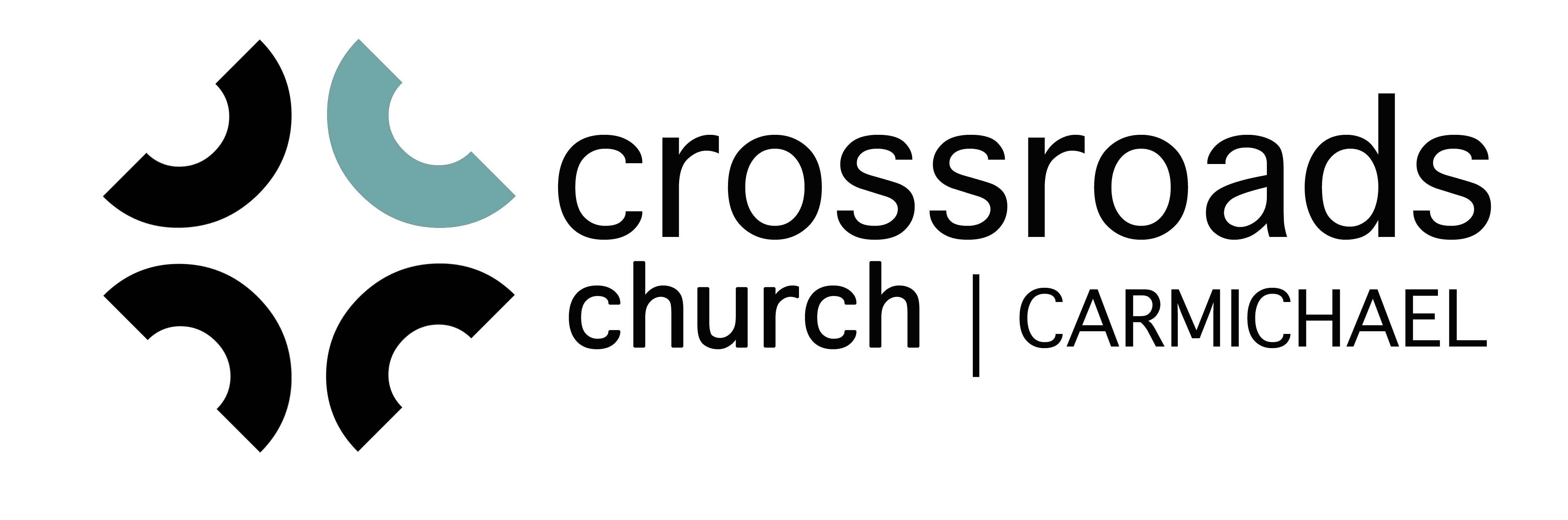 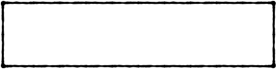 Ministry Growth Plan	      How I am asking God to use me at Crossroads—Leadership Growth Plan       How I am asking God to grow me as a leader—How do I ENGAGE people to KNOW Jesus?How do I EMPOWER people to LOVE Jesus?How do I EQUIP people to OBEY Jesus?How do I ENCOURAGE people to TRUST Jesus?Specific			•  What do I want to accomplish? Why do I want to accomplish this? What are the requirements? What are the constraints?Measurable		• How will I measure my progress?				• How will I know when the goal is accomplished?Attainable		• How can the goal be accomplished?				• What are the logical steps I should take?Relevant		• Is this a worthwhile goal?				• Is this the right time?				• Do I have the necessary resources to accomplish this goal?				• Is this goal in line with my life mission?Timely			• How long will it take to accomplish this goal?				• When is the completion of this goal due?				• When am I going to work on this goal?